Постановление Главы муниципального образования«Кошехабльское сельское поселение»«18» апреля 2019г.                             № 13                                 а. КошехабльОб утверждении формы соглашения на предоставления субсидии на финансовое обеспечение затрат в связи с выполнением работ по благоустройству дворовых территорий многоквартирных домов на территории муниципального образования «Кошехабльское сельское поселение»            В соответствии со статьей 78 Бюджетного кодекса Российской Федерации, Постановлением Правительства Российской Федерации от 10.02.2017 N 169 "Об утверждении Правил предоставления и распределения субсидий из федерального бюджета бюджетам субъектов Российской Федерации на поддержку государственных программ субъектов Российской Федерации и муниципальных программ формирования современной городской среды", постановлением муниципального образования «Кошехабльское сельское поселение» от 15.11.2017г. №  «Об утверждении муниципальной программы «Формирование комфортной городской среды» муниципального образования «Кошехабльское сельское поселение» на 2018-2022 годы», постановлением муниципального образования «Кошехабльское сельское поселение» от 18.04.2019 №12  «Об утверждении Порядка предоставления субсидии на финансовое обеспечение затрат в связи с выполнением работ по благоустройству дворовых территорий многоквартирных домов на территории муниципального образования «Кошехабльское сельское поселение » :ПОСТАНОВЛЯЮ:Утвердить форму соглашения на предоставление субсидии на финансовое обеспечение затрат в связи с выполнением работ по благоустройству дворовых территорий многоквартирных домов на территории муниципального образования "Кошехабльское сельское поселение", согласно приложению № 1 к настоящему Постановлению.Настоящее Постановление разместить на официальном сайте администрации муниципального образования «Кошехабльское сельское поселение»Контроль за исполнением постановления возложить на первого заместителя главы администрации МО «Кошехабльское сельское поселение» Мамхегова Р.Д. Глава муниципального образования                                                                                                                                           «Кошехабльское сельское поселение» 		                                       Х.Г. БорсовПриложение № 1 к Постановлению главы муниципального образования «Кошехабльское сельское поселение» от «18» апреля 2019г. № 13Форма Соглашения на предоставление субсидии на финансовое обеспечение затрат в связи с выполнением работ п благоустройству дворовых территорий многоквартирных домов на территории муниципального образования «Кошехабльское сельское поселение» Соглашение №__о предоставлении субсидии из бюджета муниципального образования «Кошехабльское сельское поселение»а. Кошехабль                                                                           «__» _____ 2019 г.Администрация муниципального образования «Кошехабльское сельское поселение», именуемое в дальнейшем администрация, в лице главы администрации муниципального образования Кошехабльское сельское поселение в лице Борсова Хазрета Газраиловича,  действующего на основании Устава, с одной стороны и _________________________________________________, именуемый в дальнейшем «Получатель субсидии», в лице _________________________________________, действующего на основании Устава, с другой стороны, именуемые  при совместном  упоминании «Стороны», а при упоминании по отдельности – «Сторона», руководствуясь статьей 78 Бюджетного кодекса Российской  Федерации, Порядком предоставления субсидии в целях финансового обеспечения затрат в связи с выполнением работ по благоустройству дворовых территорий многоквартирных домов на территории муниципального образования «Кошехабльское сельское поселение», утвержденного Постановлением администрации муниципального образования «Кошехабльское сельское поселение» №____ от __________г. «Об утверждении Порядка предоставления субсидии в целях финансового обеспечения затрат в связи с выполнением работ по благоустройству дворовых территорий многоквартирных домов на территории муниципального образования «Кошехабльское сельское поселение» (далее Правовой акт), протоколом заседания Комиссии по вопросу определения претендентов на предоставление субсидии на финансовое обеспечение затрат в связи с выполнением работ по благоустройству дворовых территорий многоквартирных домов муниципального образования «Кошехабльское сельское поселение» от _________ года заключили настоящее Соглашение о нижеследующем:1. Предмет Соглашения1.1.	Администрация, в целях финансового обеспечения затрат Получателя субсидии предоставляет на безвозмездной и безвозвратной основе в 20__ году субсидию из бюджета муниципального образования «Кошехабльское сельское поселение» в сумме____________ рублей (____________рублей ____коп.) в том числе средства бюджетов всех уровней (Федерального бюджета, Республиканского бюджета, местного бюджета) на финансовое обеспечение затрат в связи с выполнением работ по благоустройству дворовых территорий многоквартирных домов на территории муниципального образования «Кошехабльское сельское поселение», в том числе:________________________________________________(адрес дворовой территории)1.2. Указанная в пункте 1.1 настоящего Соглашения субсидия предоставляется и должна быть использована Получателем субсидии исключительно в целях выполнения работ по благоустройству дворовых территорий многоквартирных домов на территории муниципального образования «Кошехабльское сельское поселение», в том числе на:______________________________________________ _____________________________________________________________________(наименование видов работ)1.3. Предоставляемая субсидия на финансовое обеспечение затрат имеет строго целевое назначение, использование средств субсидии на иные цели не допускается.           1.3.1. Для целей настоящего Соглашения расходование средств субсидии признается целевым использованием, если финансовое обеспечение затрат осуществлено Получателем субсидии в соответствии с пунктом 1.2 раздела 1 настоящего Соглашения и документами, являющимися основанием для предоставления субсидии, с соблюдением Особых условий в соответствии с разделом 11 настоящего Соглашения.          1.3.2. Администрация вправе произвести перераспределение средств между статьями сметы расходов, вызванное вносимыми изменениями в техническую документацию, на основании локальных сметных расчетов, ведомостей объемов работ, утверждённых администрацией при условии если вызываемые этим дополнительные работы (изменение объемов работ) по стоимости не превышают 10% указанной в первоначальной смете общей стоимости ремонтных работ.          1.3.3. Срок использования выделенных Получателю субсидий средств на выполнение работ по благоустройству дворовых территорий многоквартирных домов на территории МО «Кошехабльское сельское поселение» установлен до _____________ года.1.4. Получатель субсидии гарантирует, что на первое число месяца, предшествующего месяцу, в котором заключено настоящее Соглашение:1.4.1.отсутствует задолженность по налогам, сборам и иным обязательным платежам в бюджеты бюджетной системы Российской Федерации, срок исполнения по которым наступил в соответствии с законодательством Российской Федерации о налогах и сборах;1.4.2. отсутствует просроченная задолженность по возврату в местный бюджет субсидий, бюджетных инвестиций, предоставленных в том числе в соответствии с иными правовыми актами, и иная просроченная задолженность перед местным бюджетом;1.4.3.  не находится в процессе реорганизации, ликвидации, банкротства и не имеет ограничения на осуществление хозяйственной деятельности ;1.4.4. не является иностранным юридическим лицом, а также российским юридическим лицом, в уставном (складочном) капитале которого доля участия иностранных юридических лиц, местом регистрации которых является государство или территория, включенные в утверждаемый Министерством финансов Российской Федерации перечень государств и территорий, предоставляющих льготный налоговый режим налогообложения и (или) не предусматривающих раскрытия и предоставления информации при проведении финансовых операций (офшорные зоны) в отношении таких юридических лиц, в совокупности превышает 50 процентов;1.4.5. Получатель субсидии не получает средства из местного бюджета в соответствии с иными нормативными правовыми актами, муниципальными правовыми актами на цели, указанные в пункте 1.1 настоящего Соглашения;1.4.6. Получатель субсидии должен иметь свидетельство о допуске к осуществлению работ, которые оказывают влияние на безопасность объектов капитального строительства, выданное саморегулируемой организацией.1.5.  Получатель субсидии обеспечивает привлечение к выполнению работ по благоустройству дворовых территорий многоквартирных домов на территории муниципального образования «Кошехабльское сельское поселение» студенческих строительных отрядов. 2. Порядок предоставления субсидии2.1. Предоставление субсидии Администрацией осуществляется на основании Правового акта и протокола заседания Комиссии по вопросу определения претендентов на предоставление субсидии на финансовое обеспечение затрат в связи с выполнением работ по благоустройству дворовых территорий многоквартирных домов муниципального образования «Кошехабльское сельское поселение» от ___________ года.2.2. Администрация перечисляет субсидию на расчетный счёт Получателя субсидии, открытый в кредитной организации и указанный в Соглашении, после предоставления Получателем в администрацию заявку на предоставление субсидии (Приложение №1) с приложением отчета о выполненных работах и о расходовании предоставленной субсидии (Приложение №2), предусмотренных графиком работ на соответствующий месяц их проведения.2.3. Администрация после проверки предоставленных документов, перечисляет субсидию на счёт получателя субсидии, открытый в кредитной организации и указанный в Соглашении, ежемесячно в течение 5 рабочих дней со дня поступления документов, указанных в пункте 3.2.5. настоящего Соглашения, в размере, указанном в заявке и необходимом для выполнения работ, предусмотренных графиком работ на соответствующий месяц их проведения.3. Права и обязанности Сторон3.1. Получатель субсидии вправе:3.1.1. получить субсидию в соответствии с настоящим Соглашением;3.1.2. запрашивать у администрации разъяснения и уточнения по реализации настоящего Соглашения.3.2. Получатель субсидии обязан:3.2.1. в целях получения субсидии предоставить администрации документы, указанные в пункте 2.6. раздела 2 Правового акта;3.2.2. своевременно и надлежащим образом исполнять требования настоящего Соглашения;3.2.3. использовать выделенные ему средства исключительно на цели, указанные в разделе 1 настоящего Соглашения, и в сроки, установленные настоящим Соглашением;3.2.4. обеспечить сохранность учетной документации, подтверждающей выполнение условий предоставления субсидий и обязательств по настоящему Соглашению, в течение  5 лет после его окончания;3.2.5. представлять администрации не позднее 5 календарных дней, следующих за отчетным месяцем следующие виды отчетов:- отчёт о выполненных работах и о расходовании предоставленной субсидии по форме согласно Приложения №2 к настоящему Соглашению с приложением следующих документов:а) акт о приемке выполненных работ по форме КС-2;б) справка о стоимости выполненных работ и затрат по форме КС-3;в) исполнительная документация.- отчет о достигнутых показателях по форме согласно Приложения №3 к настоящему Соглашению.3.2.6. представлять по требованию администрации необходимые документы и пояснения к отчетным и учетным данным и иную информацию, необходимую для осуществления контроля за целевым и эффективным использованием средств, в течение 5 календарных дней с момента получения соответствующего требования;3.2.7.оказывать полное содействие проводимым администрацией, органами муниципального финансового контроля мероприятиям по контролю исполнения условий настоящего Соглашения;3.2.8. незамедлительно информировать администрацию обо всех ставших известными Получателю субсидии случаях и обстоятельствах, которые могут поставить под угрозу исполнение обязательств (повлиять на исполнение Получателем субсидии своих обязательств) по настоящему Соглашению, в том числе предъявлении Получателю субсидии со стороны третьих лиц иска об уплате денежной суммы или об истребовании имущества;3.2.9. вернуть субсидии (остатки субсидии) в бюджет муниципального образования «Кошехабльское сельское поселение» в случае образования неиспользованного в отчетном финансовом году остатка субсидии на финансовое обеспечение затрат в порядке, установленном разделом 8 настоящего Соглашения;3.2.10. в случае нарушения условий предоставления субсидий и обязательств по настоящему Соглашению вернуть субсидии (остатки субсидии) в бюджет муниципального образования «Кошехабльское сельское поселение» в порядке, установленном разделом 8 настоящего Соглашения.3.3. Администрация вправе:3.3.1. отказать Получателю субсидии в предоставлении субсидии или уменьшить размер предоставляемой субсидии в случае уменьшения в установленном порядке (недостаточности) бюджетных ассигнований, утвержденных решением о бюджете на текущий финансовый год администрацией, и лимитов бюджетных обязательств, доведенных в установленном порядке, а также в случае ненадлежащего выполнения Получателем субсидии обязательств, предусмотренных настоящим Соглашением;3.3.2. приостановить предоставление субсидии (до устранения нарушения Получателем субсидии) в случаях:- неисполнения (нарушения) Получателем субсидии обязательств по настоящему Соглашению;- выявления в ходе контрольных мероприятий администрацией или органов муниципального финансового контроля недостоверных данных в представленных Получателем субсидии документах, являющихся основанием для получения субсидии;3.3.3. осуществлять иные права, установленные Бюджетным кодексом Российской Федерации, нормативными правовыми актами Российской Федерации, Республики Адыгея, муниципального образования «Кошехабльское сельское поселение» в соответствии с которым предоставляется субсидия, и настоящим Соглашением. 3.3.4. В случае невыполнения графика работ применить к Получателю субсидии следующие штрафные санкции:Показатель	Величина	Штрафные санкции (процент от предоставляемой субсидии за отчётный месяц)Выполнение графика работ	от 100% до 95%	-	от 95% до 90%	- 1%	от 90 до 85%	- 2 %	ниже 85%	 - 5 %На сумму штрафных санкций уменьшается размер предоставляемой Получателю субсидии ежемесячной субсидии.3.4. Администрация обязана:3.4.1. После подписания соглашения передать получателю субсидии проектно-сметную документацию, прошедшую проверку достоверности определения сметной стоимости в 1 (одном) экземпляре на бумажном носителе и в электронном виде  по следующим объектам:__________________________________________________ 3.4.2. перечислить субсидию на расчетный счет Получателя субсидии согласно условиям раздела 2 настоящего Соглашения;3.4.3. предоставлять по требованию Получателя субсидии разъяснения и уточнения по реализации настоящего Соглашения;3.4.4. отказать в предоставлении субсидии полностью или частично в случаях:- несоответствия представленных Получателем субсидии документов требованиям, определенным Правовым актом, или непредставление (представление не в полном объеме) документов, указанных в пункте 2.6. раздела 2 Правового акта;- недостоверности представленной Получателем субсидии информации;- неисполнения Получателем субсидии обязательств по настоящему Соглашению;- выявления в ходе контрольных мероприятий (проверок) администрацией или органа муниципального финансового контроля случаев искажения данных в представленных Получателем субсидии отчетах, выявления фактов нецелевого расходования бюджетных средств, нарушения Получателем субсидии условий предоставления субсидий, обязательств по настоящему Соглашению, Особых условий, предусмотренных разделом 11 настоящего Соглашения;- предъявления Получателю субсидии со стороны третьих лиц иска об уплате денежной суммы или об истребовании имущества, размер которого ставит под угрозу выполнение Получателем субсидии обязательств по Соглашению;- в случае если после заключения настоящего Соглашения:Получатель субсидии объявлен несостоятельным (банкротом) в порядке, установленном законодательство;принято решение о реорганизации, ликвидации Получателя субсидии или уменьшении уставного капитала Получателя субсидии, которые ставят под угрозу выполнение Получателем субсидии обязательств по Соглашению;3.4.5. осуществлять проверки достоверности представляемой Получателем субсидии информации об использовании субсидии на финансовое обеспечение затрат, выполнении условий настоящего Соглашения и иной информации о финансово-хозяйственной деятельности Получателя субсидии;3.4.6. осуществлять контроль за соблюдением Получателем субсидии условий, целей и порядка предоставления субсидии, обязательств Получателя субсидии, установленных настоящим Соглашением;3.4.7. выполнять иные обязанности, установленные Бюджетным кодексом Российской Федерации, нормативными правовыми актами Российской Федерации, Республики Адыгея, муниципального образования «Кошехабльское сельское поселение» в соответствии с которыми предоставляется субсидия, и настоящим Соглашением.4. Ответственность Сторон4.1. За неисполнение, ненадлежащее или несвоевременное исполнение обязательств по настоящему Соглашению Стороны несут ответственность, предусмотренную действующим законодательством Российской Федерации и настоящим Соглашением.4.2. В случае возникновения обстоятельств, делающих невозможным полное и своевременное исполнение Получателем субсидии обязательств по настоящему Соглашению, Получатель субсидии обязан незамедлительно проинформировать администрацию о возникновении указанных обстоятельств и в течение десяти банковских дней осуществить возврат средств неиспользованной части субсидии.4.3. В случае нарушения Получателем субсидии требований пункта 1.2 раздела 1 и раздела 11 (Особые условия) настоящего Соглашения или установления по итогам проверок, проведенных администрацией, а также органами муниципального финансового контроля, фактов нарушения Получателем субсидии целей и условий предоставления субсидий, обязательств, определенных Соглашением, Получатель субсидии обязуется незамедлительно вернуть средства субсидии, в порядке, установленном разделом 9 настоящего Соглашения.4.4. В случае если Получателем субсидии допущены нарушения обязательств, предусмотренных Соглашением, в том числе в части достижения значений показателей результативности использования субсидии, субсидии подлежат возврату в бюджет муниципального образования «Кошехабльское сельское поселение» в объеме и сроки, установленные правовым актом.Основанием для освобождения получателя субсидии от применения мер ответственности, предусмотренных настоящим пунктом, является документально подтвержденное наступление обстоятельств непреодолимой силы, препятствующих исполнению соответствующих обязательств.5. Требования к гарантийному сроку работ5.1. Гарантии качества распространяются на работу, выполненную Получателем субсидии по  Соглашению.5.2. Гарантийный срок на работу, выполненную Получателем субсидии по  Соглашению составляет - 5 лет, на оборудование и материалы - в соответствии с данными паспортов завода изготовителя. При этом началом срока действия гарантийных обязательств Подрядчика считается дата подписания акта о приемке выполненных работ по форме КС-2.5.3. Гарантийные обязательства оформляются в виде гарантийного паспорта.5.4. Если в период гарантийного срока обнаружатся недостатки или дефекты, то Получатель субсидии (в случае, если он не докажет отсутствие своей вины в их возникновении) обязан устранить их за свой счет и в  согласованные в установленном порядке сроки. Для участия в составлении акта, фиксирующего дефекты, согласования порядка и сроков их устранения, Получатель субсидии обязан направить своего представителя не позднее 3 дней со дня получения письменного извещения администрацией.5.5. При  отказе Получателем субсидии от составления или подписания акта обнаруженных дефектов, администрация составляет односторонний акт с привлечением экспертов, все расходы по которым при установлении вины Получателя субсидии предъявляются ему в полном объеме.5.6. В случае выявления дефектов отдельных конструктивных элементов сооружений в пределах гарантийного срока, Получатель субсидии обязан устранить данные дефекты в сроки, согласованные Сторонами, при этом гарантийный срок на данные конструктивные элементы, сооружения продлевается на срок устранения дефектов.6. Обстоятельства непреодолимой силы6.1. Стороны освобождаются от ответственности за частичное или полное неисполнение обязательств по настоящему Соглашению в случае, если оно явилось следствием действия обстоятельств непреодолимой силы, а именно чрезвычайных и непредотвратимых при данных условиях обстоятельств: стихийных природных явлений (землетрясений, наводнений, пожара и т.д.), действий объективных внешних факторов (военные действия, акты органов государственной власти и управления и т.п.), а также других чрезвычайных обстоятельств, подтвержденных в установленном законодательством порядке, препятствующих надлежащему исполнению обязательств по настоящему Соглашению, которые возникли после заключения настоящего Соглашения, если эти обстоятельства непосредственно повлияли на исполнение Сторонами своих обязательств, а также которые Стороны были не в состоянии предвидеть и предотвратить.6.2. О наступлении обстоятельств непреодолимой силы Стороны обязаны письменно в срок не более 14 (четырнадцати) календарных дней с момента их наступления информировать друг друга.7. Порядок изменения и расторжения Соглашения7.1. Любые изменения и дополнения к настоящему Соглашению действительны при условии, если они совершены в письменной форме и подписаны уполномоченными на то представителями Сторон и в случае соблюдения требований правового акта о возможности таких изменений.7.2. Соглашение может быть расторгнуто по соглашению Сторон, а также в одностороннем порядке по инициативе администрации в случаях, предусмотренных пунктом 3.4. раздела 3 настоящего Соглашения.В случае принятия администраций решения об одностороннем отказе от исполнения настоящего Соглашения не позднее чем в течение 5 дней уведомляет Получателя субсидии о принятом решении.В случае одностороннего отказа администрации от исполнения настоящего договора по основаниям, указанным в настоящем пункте, Получатель субсидии возвращает бюджетные средства в течение 5 банковских дней, за минусом стоимости фактически выполненных работ, подтвержденных актами о приемке выполненных работ по форме КС-2 и справками о стоимости выполненных работ и затрат по форме КС-3, подписанных Сторонами. Настоящее Соглашение в указанном случае прекращается с момента возврата субсидии.8. Порядок возврата субсидии8.1. Сумма не использованной в отчетном финансовом году субсидии подлежит возврату в местный бюджет до 20 декабря текущего финансового года. 8.2. В случае выявления фактов нарушения Получателем субсидии условий предоставления субсидий, установленных правовым актом и настоящим Соглашением, средства субсидий подлежат возврату в бюджет муниципального образования «Кошехабльское сельское поселение» в полном объеме в течение 5 банковских дней.8.3. В случае выявления фактов нарушения Получателем субсидии обязательств по настоящему Соглашению администрация составляет акт о нарушении обязательств по настоящему Соглашению (далее - Акт о нарушении), в котором указываются выявленные нарушения и сроки их устранения.В случае не устранения нарушений в сроки, указанные в Акте о нарушении, администрация направляет соответствующее уведомление, содержащее сумму, сроки, код бюджетной классификации Российской Федерации, по которому должен быть осуществлен возврат субсидии, реквизиты лицевого счета, на который должны быть перечислены средства (далее - уведомление).В течение одного рабочего дня с даты подписания уведомления оно направляется Получателю субсидии.Получатель субсидии обязан осуществить возврат субсидии в течение 5 рабочих дней со дня получения уведомления.8.4. В случае выявления фактов нарушения Получателем субсидии целей предоставления субсидии на финансовое обеспечение затрат сумма нецелевого использования субсидии подлежит возврату в бюджет муниципального образования «Кошехабльское сельское поселение» в течение 5 банковских дней.8.5. Суммы возврата неиспользованного остатка субсидии, предусмотренные  настоящим  разделом Соглашения, перечисляются по следующим реквизитам:УФК по Республике Адыгея ______________________________________________ (с указанием кодов бюджетной классификации Российской Федерации и сумм, распределенных пропорционально средствам соответствующих бюджетов)8.6. В случае невозврата субсидии она подлежит взысканию в порядке, установленном законодательством Российской Федерации.9. Порядок рассмотрения споров9.1. Все споры и разногласия, которые могут возникнуть между Сторонами по вопросам, не нашедшим своего разрешения в тексте Соглашения, будут разрешаться путем переговоров.10. Срок действия Соглашения10.1. Соглашение действует с момента подписания и до выполнения Сторонами своих обязательств по настоящему Соглашению.11. Особые условия11.1. Особыми условиями использования субсидии на финансовое обеспечение затрат являются:11.1.1. Получатель субсидии не вправе приобретать за счет полученных средств субсидии иностранную валюту, за исключением операций, осуществляемых в соответствии с валютным законодательством Российской Федерации при закупке (поставке) высокотехнологичного импортного оборудования, сырья и комплектующих изделий, а также связанных с достижением целей предоставления этих средств иных операций, определенных настоящим Соглашением.12. Прочие условия12.1. Во всем, что не предусмотрено настоящим Соглашением, Стороны руководствуются действующим законодательством Российской Федерации.12.2. Любое уведомление или иное сообщение, направляемое Сторонами друг другу по Соглашению, должно быть совершено в письменной форме. 12.3. В случае изменения наименования, места нахождения, платежных реквизитов одной из Сторон Соглашения указанная Сторона обязана в трехдневный срок уведомить об этом другую Сторону.12.4. Настоящий Договор составлен в 2 (двух) экземплярах по одному для каждой из Сторон, имеющих одинаковую юридическую силу.12.5. Неотъемлемыми частями Соглашения являются:- заявка на предоставление субсидии (Приложение №1);- отчёт о выполненных работах и о расходовании предоставленной субсидии (Приложение №2);- отчет о достигнутых показателях (Приложение №3).13. Адреса, реквизиты и подписи СторонАдминистрация	                                                                         Получатель субсидииПриложение № 1к Соглашениюо предоставлении субсидии из бюджета муниципального образования «Кошехабльское сельское поселение»  ЗАЯВКАна предоставление субсидии на финансовое обеспечение затрат в связи с выполнением работ по благоустройству дворовых территорий многоквартирных домов на территории муниципального образования «Кошехабльское сельское поселение»на ____________месяц 2019 годаПолучатель субсидии ___________________________________СОГЛАСОВАНО: специалистом администрации «Кошехабльское сельское поселение»:___________________ (ФИО)Приложение № 2к Соглашениюо предоставлении субсидии из бюджета муниципального образования «Кошехабльское сельское поселение»  ОТЧЕТо выполненных работах и о расходовании предоставленной субсидии на финансовое обеспечение затрат в связи с выполнением работ по благоустройству дворовых территорий многоквартирных домов на территории муниципального образования «Кошехабльское сельское поселение»за ____________месяц 2019 годаПриложение:- акт выполненных работ форма КС-2- справка о стоимости выполненных работ форма КС-3- исполнительная документацияПолучатель субсидии ___________________________________СОГЛАСОВАНО: специалистом администрации «Кошехабльское сельское поселение»:___________________ (ФИО)Приложение №3 к Соглашениюо предоставлении субсидии из бюджета муниципального образования «Кошехабльское сельское поселение»  ОТЧЕТо достигнутых показателяхПолучатель субсидии ___________________________________СОГЛАСОВАНО: специалистом администрации «Кошехабльское сельское поселение»:___________________ (ФИО).РЕСПУБЛИКА АДЫГЕЯАДМИНИСТРАЦИЯ Муниципального образования «КОШЕХАБЛЬСКОЕ СЕЛЬСКОЕ ПОСЕЛЕНИЕ»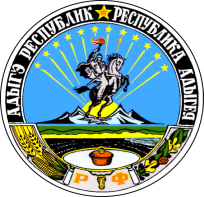 АДЫГЭ РЕСПУБЛИКМУНИЦИПАЛЬНЭ ГЪЭПСЫКIЭ ЗИIЭ«КОЩХЬАБЛЭ КЪОДЖЭ ПСЭУПI»№ п/пНаименование показателей	Сумма1Остаток субсидии на начало месяца (года), руб2Планируется выполнение, всего руб.в том числе:	ремонт дворовых проездовобеспечение освещения дворовых территорийустановка скамеек	установка урн для мусораобустройство контейнерных площадок для сбора твердых коммунальных отходов, в том числе раздельного	малые архитектурные формыоборудование автомобильных парковок	озеленение территории3Размер субсидии, необходимой к предоставлению из муниципального бюджета, руб. (стр.2- стр. 1)	№ п/пНаименование показателейОтчётный месяцИтого нарастающим итогом с начала годаОстаток субсидии на начало месяца (года), руб	Размер субсидии, предоставленной из муниципального бюджета в отчетном месяце, рубВыполнено работ, всего руб.в том числе:	ремонт дворовых проездов	обеспечение освещения дворовых территорий	установка скамеекустановка урн для мусораобустройство контейнерных площадок для сбора твердых коммунальных отходов, в том числе раздельногомалые архитектурные формы	оборудование автомобильных парковок		озеленение территории	Выполнение графика выполнения работ, %Штрафные санкции, в % 		Штрафные санкции, в руб.	Остаток субсидии на конец месяца (стр.1+стр.2-стр.3-стр.6)	Наименование показателейОбъем работ, запланированных графиком выполнения работОбъем работ фактически выполненных123Адрес проведения работ, в том числе по направлениям:	ремонт дворовых проездов	обеспечение освещения дворовых территорийустановка скамеек	установка урн для мусораобустройство контейнерных площадок для сбора твердых коммунальных отходов, в том числе раздельного	малые архитектурные формыоборудование автомобильных парковок		озеленение территории	Всего	% выполнения работ (графа 3/графу 2*100%	